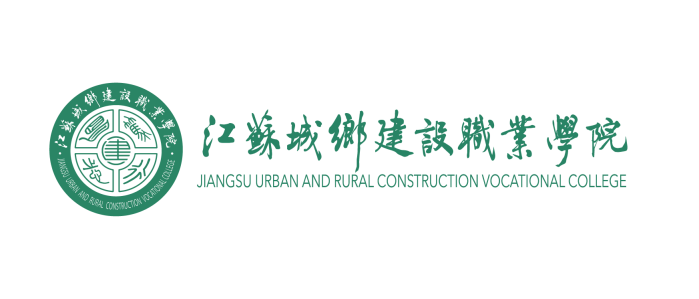 江苏城乡建设职业学院《大学生就业与创业指导》教案 2023 - 2024 学年第 2 学期课程名称：                                授课教师：                                职    称：                        开课部门：  招生就业处（双创学院）2024年 2 月20日江苏城乡建设职业学院《大学生就业与创业指导》教案首页注：表中□选项请打“√”。每门课程只需填写一次本表。江苏城乡建设职业学院《大学生就业与创业指导》教案注：教案按授课次数填写，每次授课均应填写一份本表。重复班授课可不另填写教案。 课程名称授课专业授课专业班级班级授课教师职称职称部门部门课程类型学位课☑公共必修课  □专业必修课  □素质拓展必修课□公共选修课  □专业选修课  □素质拓展选修课☑公共必修课  □专业必修课  □素质拓展必修课□公共选修课  □专业选修课  □素质拓展选修课☑公共必修课  □专业必修课  □素质拓展必修课□公共选修课  □专业选修课  □素质拓展选修课☑公共必修课  □专业必修课  □素质拓展必修课□公共选修课  □专业选修课  □素质拓展选修课☑公共必修课  □专业必修课  □素质拓展必修课□公共选修课  □专业选修课  □素质拓展选修课☑公共必修课  □专业必修课  □素质拓展必修课□公共选修课  □专业选修课  □素质拓展选修课☑公共必修课  □专业必修课  □素质拓展必修课□公共选修课  □专业选修课  □素质拓展选修课☑公共必修课  □专业必修课  □素质拓展必修课□公共选修课  □专业选修课  □素质拓展选修课☑公共必修课  □专业必修课  □素质拓展必修课□公共选修课  □专业选修课  □素质拓展选修课课程类型非学位课□公共必修课  □专业必修课  □素质拓展必修课□公共选修课  □专业选修课  □素质拓展选修课□公共必修课  □专业必修课  □素质拓展必修课□公共选修课  □专业选修课  □素质拓展选修课□公共必修课  □专业必修课  □素质拓展必修课□公共选修课  □专业选修课  □素质拓展选修课□公共必修课  □专业必修课  □素质拓展必修课□公共选修课  □专业选修课  □素质拓展选修课□公共必修课  □专业必修课  □素质拓展必修课□公共选修课  □专业选修课  □素质拓展选修课□公共必修课  □专业必修课  □素质拓展必修课□公共选修课  □专业选修课  □素质拓展选修课□公共必修课  □专业必修课  □素质拓展必修课□公共选修课  □专业选修课  □素质拓展选修课□公共必修课  □专业必修课  □素质拓展必修课□公共选修课  □专业选修课  □素质拓展选修课□公共必修课  □专业必修课  □素质拓展必修课□公共选修课  □专业选修课  □素质拓展选修课课程性质□理论  □实践☑理论+实践□理论  □实践☑理论+实践□理论  □实践☑理论+实践考核方式考核方式□考试  ☑考查□考试  ☑考查□考试  ☑考查□考试  ☑考查□考试  ☑考查课程教学总学时数16学时16学时16学时学分学分1学分1学分1学分1学分1学分学情分析当代大学初入社会，对国情和社会缺乏深刻的了解和认识，对自己究竟适合什么工作缺乏客观、科学的分析和判断，以致在众多的职业岗位面前眼花缭乱、无所适从、朝三暮四、见异思迁。面临就业的选择，应该使他们学会学会怎样分析主客观条件，怎样看待不同工作岗位的利弊得失。在市场竞争日益加剧的环境下，如何把握机会，找到一个比较满意的工作岗位。当代大学初入社会，对国情和社会缺乏深刻的了解和认识，对自己究竟适合什么工作缺乏客观、科学的分析和判断，以致在众多的职业岗位面前眼花缭乱、无所适从、朝三暮四、见异思迁。面临就业的选择，应该使他们学会学会怎样分析主客观条件，怎样看待不同工作岗位的利弊得失。在市场竞争日益加剧的环境下，如何把握机会，找到一个比较满意的工作岗位。当代大学初入社会，对国情和社会缺乏深刻的了解和认识，对自己究竟适合什么工作缺乏客观、科学的分析和判断，以致在众多的职业岗位面前眼花缭乱、无所适从、朝三暮四、见异思迁。面临就业的选择，应该使他们学会学会怎样分析主客观条件，怎样看待不同工作岗位的利弊得失。在市场竞争日益加剧的环境下，如何把握机会，找到一个比较满意的工作岗位。当代大学初入社会，对国情和社会缺乏深刻的了解和认识，对自己究竟适合什么工作缺乏客观、科学的分析和判断，以致在众多的职业岗位面前眼花缭乱、无所适从、朝三暮四、见异思迁。面临就业的选择，应该使他们学会学会怎样分析主客观条件，怎样看待不同工作岗位的利弊得失。在市场竞争日益加剧的环境下，如何把握机会，找到一个比较满意的工作岗位。当代大学初入社会，对国情和社会缺乏深刻的了解和认识，对自己究竟适合什么工作缺乏客观、科学的分析和判断，以致在众多的职业岗位面前眼花缭乱、无所适从、朝三暮四、见异思迁。面临就业的选择，应该使他们学会学会怎样分析主客观条件，怎样看待不同工作岗位的利弊得失。在市场竞争日益加剧的环境下，如何把握机会，找到一个比较满意的工作岗位。当代大学初入社会，对国情和社会缺乏深刻的了解和认识，对自己究竟适合什么工作缺乏客观、科学的分析和判断，以致在众多的职业岗位面前眼花缭乱、无所适从、朝三暮四、见异思迁。面临就业的选择，应该使他们学会学会怎样分析主客观条件，怎样看待不同工作岗位的利弊得失。在市场竞争日益加剧的环境下，如何把握机会，找到一个比较满意的工作岗位。当代大学初入社会，对国情和社会缺乏深刻的了解和认识，对自己究竟适合什么工作缺乏客观、科学的分析和判断，以致在众多的职业岗位面前眼花缭乱、无所适从、朝三暮四、见异思迁。面临就业的选择，应该使他们学会学会怎样分析主客观条件，怎样看待不同工作岗位的利弊得失。在市场竞争日益加剧的环境下，如何把握机会，找到一个比较满意的工作岗位。当代大学初入社会，对国情和社会缺乏深刻的了解和认识，对自己究竟适合什么工作缺乏客观、科学的分析和判断，以致在众多的职业岗位面前眼花缭乱、无所适从、朝三暮四、见异思迁。面临就业的选择，应该使他们学会学会怎样分析主客观条件，怎样看待不同工作岗位的利弊得失。在市场竞争日益加剧的环境下，如何把握机会，找到一个比较满意的工作岗位。当代大学初入社会，对国情和社会缺乏深刻的了解和认识，对自己究竟适合什么工作缺乏客观、科学的分析和判断，以致在众多的职业岗位面前眼花缭乱、无所适从、朝三暮四、见异思迁。面临就业的选择，应该使他们学会学会怎样分析主客观条件，怎样看待不同工作岗位的利弊得失。在市场竞争日益加剧的环境下，如何把握机会，找到一个比较满意的工作岗位。当代大学初入社会，对国情和社会缺乏深刻的了解和认识，对自己究竟适合什么工作缺乏客观、科学的分析和判断，以致在众多的职业岗位面前眼花缭乱、无所适从、朝三暮四、见异思迁。面临就业的选择，应该使他们学会学会怎样分析主客观条件，怎样看待不同工作岗位的利弊得失。在市场竞争日益加剧的环境下，如何把握机会，找到一个比较满意的工作岗位。教学方法启发式、讨论式、案例式、视频分享启发式、讨论式、案例式、视频分享启发式、讨论式、案例式、视频分享启发式、讨论式、案例式、视频分享启发式、讨论式、案例式、视频分享启发式、讨论式、案例式、视频分享启发式、讨论式、案例式、视频分享启发式、讨论式、案例式、视频分享启发式、讨论式、案例式、视频分享启发式、讨论式、案例式、视频分享教材名称《大学生就业指导》《大学生就业指导》作者作者张福仁等张福仁等出版社及出版时间出版社及出版时间人民邮电出版社2021年人民邮电出版社2021年参考书目《大学生职业生涯发展与规划》《大学生职业生涯发展与规划》作者作者钟谷兰等钟谷兰等出版社及出版时间出版社及出版时间华东师范大学出版社2016年华东师范大学出版社2016年教研室意见教研室主任签字：                      年    月    日教研室主任签字：                      年    月    日教研室主任签字：                      年    月    日教研室主任签字：                      年    月    日教研室主任签字：                      年    月    日教研室主任签字：                      年    月    日教研室主任签字：                      年    月    日教研室主任签字：                      年    月    日教研室主任签字：                      年    月    日教研室主任签字：                      年    月    日授课教师班级学时授课日期教学任务信息处理能力信息处理能力信息处理能力信息处理能力授课方式☑讲授□实践授课地点☑多媒体教室□实验/实训室□企业主要参考资料主要参考资料1．张福仁等著 《大学生就业指导》                人民邮电出版社2．钟谷兰等著 《大学生职业生涯发展与规划》      华东师范大学出版社3. 赵秋等著 《大学生就业指导》                  北京师范大学出版社4. 杨洪等著《大学生就业指导》（双色板）         人民邮电出版社1．张福仁等著 《大学生就业指导》                人民邮电出版社2．钟谷兰等著 《大学生职业生涯发展与规划》      华东师范大学出版社3. 赵秋等著 《大学生就业指导》                  北京师范大学出版社4. 杨洪等著《大学生就业指导》（双色板）         人民邮电出版社1．张福仁等著 《大学生就业指导》                人民邮电出版社2．钟谷兰等著 《大学生职业生涯发展与规划》      华东师范大学出版社3. 赵秋等著 《大学生就业指导》                  北京师范大学出版社4. 杨洪等著《大学生就业指导》（双色板）         人民邮电出版社1．张福仁等著 《大学生就业指导》                人民邮电出版社2．钟谷兰等著 《大学生职业生涯发展与规划》      华东师范大学出版社3. 赵秋等著 《大学生就业指导》                  北京师范大学出版社4. 杨洪等著《大学生就业指导》（双色板）         人民邮电出版社1．张福仁等著 《大学生就业指导》                人民邮电出版社2．钟谷兰等著 《大学生职业生涯发展与规划》      华东师范大学出版社3. 赵秋等著 《大学生就业指导》                  北京师范大学出版社4. 杨洪等著《大学生就业指导》（双色板）         人民邮电出版社1．张福仁等著 《大学生就业指导》                人民邮电出版社2．钟谷兰等著 《大学生职业生涯发展与规划》      华东师范大学出版社3. 赵秋等著 《大学生就业指导》                  北京师范大学出版社4. 杨洪等著《大学生就业指导》（双色板）         人民邮电出版社1．张福仁等著 《大学生就业指导》                人民邮电出版社2．钟谷兰等著 《大学生职业生涯发展与规划》      华东师范大学出版社3. 赵秋等著 《大学生就业指导》                  北京师范大学出版社4. 杨洪等著《大学生就业指导》（双色板）         人民邮电出版社教学目标素质目标：认识到掌握信息化、数字化技能对能力提升、工作机会获得至关重要知识目标： 了解信息的含义及信息整理的目的能力目标：尽可能多地挖掘信息收集的方式方法素质目标：认识到掌握信息化、数字化技能对能力提升、工作机会获得至关重要知识目标： 了解信息的含义及信息整理的目的能力目标：尽可能多地挖掘信息收集的方式方法素质目标：认识到掌握信息化、数字化技能对能力提升、工作机会获得至关重要知识目标： 了解信息的含义及信息整理的目的能力目标：尽可能多地挖掘信息收集的方式方法素质目标：认识到掌握信息化、数字化技能对能力提升、工作机会获得至关重要知识目标： 了解信息的含义及信息整理的目的能力目标：尽可能多地挖掘信息收集的方式方法素质目标：认识到掌握信息化、数字化技能对能力提升、工作机会获得至关重要知识目标： 了解信息的含义及信息整理的目的能力目标：尽可能多地挖掘信息收集的方式方法素质目标：认识到掌握信息化、数字化技能对能力提升、工作机会获得至关重要知识目标： 了解信息的含义及信息整理的目的能力目标：尽可能多地挖掘信息收集的方式方法素质目标：认识到掌握信息化、数字化技能对能力提升、工作机会获得至关重要知识目标： 了解信息的含义及信息整理的目的能力目标：尽可能多地挖掘信息收集的方式方法素质目标：认识到掌握信息化、数字化技能对能力提升、工作机会获得至关重要知识目标： 了解信息的含义及信息整理的目的能力目标：尽可能多地挖掘信息收集的方式方法教学内容1.信息的含义2.信息整理的重要性与目的3.信息收集的技巧1.信息的含义2.信息整理的重要性与目的3.信息收集的技巧1.信息的含义2.信息整理的重要性与目的3.信息收集的技巧1.信息的含义2.信息整理的重要性与目的3.信息收集的技巧重点难点1. 进行有针对性的信息收集工作，高效查找自己需要的信息资讯2. 信息收集方式的学习及使用1. 进行有针对性的信息收集工作，高效查找自己需要的信息资讯2. 信息收集方式的学习及使用1. 进行有针对性的信息收集工作，高效查找自己需要的信息资讯2. 信息收集方式的学习及使用教学方法采用讲授法、启发式、案例分析、小组讨论、团队训练等采用讲授法、启发式、案例分析、小组讨论、团队训练等采用讲授法、启发式、案例分析、小组讨论、团队训练等采用讲授法、启发式、案例分析、小组讨论、团队训练等素材资源□文本素材□实物展示☑PPT幻灯片□音频素材□视频素材□动画素材□图形/图像素材□网络资源□其他□文本素材□实物展示☑PPT幻灯片□音频素材□视频素材□动画素材□图形/图像素材□网络资源□其他□文本素材□实物展示☑PPT幻灯片□音频素材□视频素材□动画素材□图形/图像素材□网络资源□其他课后作业你在信息收集和处理方面有哪些心得？和同学们讨论并分享一下。你在信息收集和处理方面有哪些心得？和同学们讨论并分享一下。你在信息收集和处理方面有哪些心得？和同学们讨论并分享一下。你在信息收集和处理方面有哪些心得？和同学们讨论并分享一下。你在信息收集和处理方面有哪些心得？和同学们讨论并分享一下。你在信息收集和处理方面有哪些心得？和同学们讨论并分享一下。你在信息收集和处理方面有哪些心得？和同学们讨论并分享一下。你在信息收集和处理方面有哪些心得？和同学们讨论并分享一下。教学反思对所授内容进行认真细致的教学反思，根据所授班级及时调整教学进度，改善教学内容，明确教学目标，形成良好引导对所授内容进行认真细致的教学反思，根据所授班级及时调整教学进度，改善教学内容，明确教学目标，形成良好引导对所授内容进行认真细致的教学反思，根据所授班级及时调整教学进度，改善教学内容，明确教学目标，形成良好引导对所授内容进行认真细致的教学反思，根据所授班级及时调整教学进度，改善教学内容，明确教学目标，形成良好引导对所授内容进行认真细致的教学反思，根据所授班级及时调整教学进度，改善教学内容，明确教学目标，形成良好引导对所授内容进行认真细致的教学反思，根据所授班级及时调整教学进度，改善教学内容，明确教学目标，形成良好引导对所授内容进行认真细致的教学反思，根据所授班级及时调整教学进度，改善教学内容，明确教学目标，形成良好引导对所授内容进行认真细致的教学反思，根据所授班级及时调整教学进度，改善教学内容，明确教学目标，形成良好引导一、导入新课【约x分钟】思考：生活中，我们都接触着哪些信息，哪些是有效的，哪些是冗余无用的？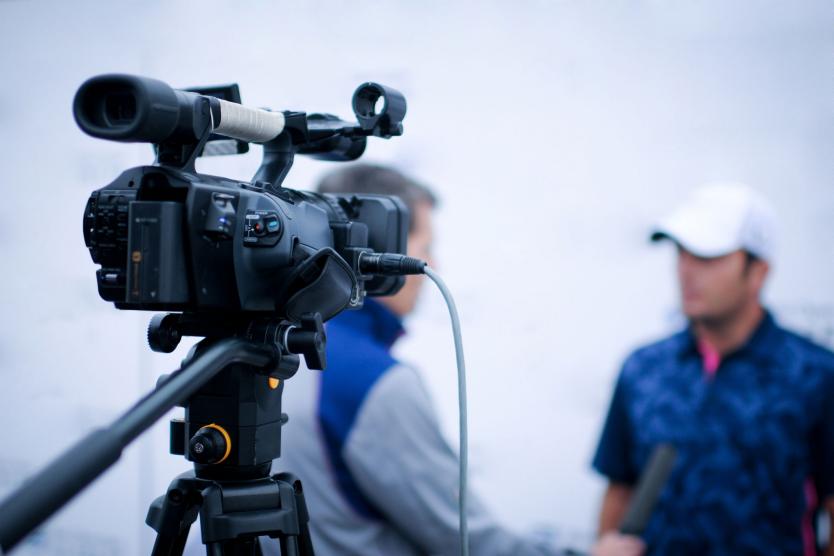 二、新知识点、技能点讲解【约x分钟】5-1 信息的含义①用于自我发展的信息。这种信息对于选择和改善自己的职业和获得广泛的知识具有很大的作用。要善于在收集到的信息中挖掘出对个人有价值的信息。②用于预测将来的信息。与将来个人发展关系密切相关的信息，可以验证自己的奋斗目标和方向是否符合实际。③交往信息。交往信息可用来拓展人际关系，使个人与他人交流时，顺利地捕捉要点，切中要害为自己的工作打开良好的局面。5-2　信息整理的重要性与目的一、重要性与目的：增强信息处理能力，可以：助力事业成功提升学习能力培养综合素质如何正确处理信息1．整理的目的在于缩短“检索时间”2．信息整理要以个人需求为中心3．开始收集信息时，不要追求完美5-2　信息整理的重要性与目的一、重要性与目的：增强信息处理能力，可以：助力事业成功提升学习能力培养综合素质如何正确处理信息1．整理的目的在于缩短“检索时间”2．信息整理要以个人需求为中心开始收集信息时，不要追求完美5-3 信息收集的技巧1．杂志资料收集技巧坚持主题、资料题目有关的文章以兴趣、专业和经验来收集资料查找的资料分门别类进行储存定期审查翻阅，及时补充清理2．书籍资料收集技巧充分利用学校及公共图书馆资源学会对书籍索引的查找方式3．电子资料收集技巧电子资料包括文字处理机、录音机、录像机、计算机等媒介储存的电子资料。电子资料的整理有两个重点。（1）资料视觉化。电子资料不像一般文件能一眼看出所有的记载文件，因此必须通过视觉上的整理，使必要的资料在必要的时间里迅速出现。如果忽略了这一点，磁性媒体就像个资料垃圾筒，完全失去了保存的意义。（2）预防意外事故。为了避免因操作失当、机器故障、停电等突发事件而导致资料损失，事先制定完善的方法是相当重要的。无论是使用随身型文字处理机，还是台式计算机，都必须注意及时储存和备份资料。思考与提问：请同学们列举出不同的信息储存方式。与身边（同组）同学互相讨论，常见的信息存储方式的优势与劣势有哪些，并结合案例导入，补充说明如何做好信息的安全储存、多处备份。三、教学总结通过本模块的学习，能够明确面对即将到来的社会身份转变，面向工作、企业、行业应当培养哪些就业能力，并提升自身的竞争优势。四、课后作业配合课程活页，进行思考并完善本节课知识内容。注解（应包含注意事项、课程思政点融入等）课程思政：因为意识形态的不同，世界其他国家对于媒体的审查机制与要求标准良莠不齐，以及一些国家对传播的信息具有操纵性与错误、敌对价值观的引导，所以我们大学生在搜索和处理一些来自他国主体的信息时一定要谨慎和客观，时刻以社会主义核心价值观为导向，理智清楚，做一个能分辨大是大非的学生。